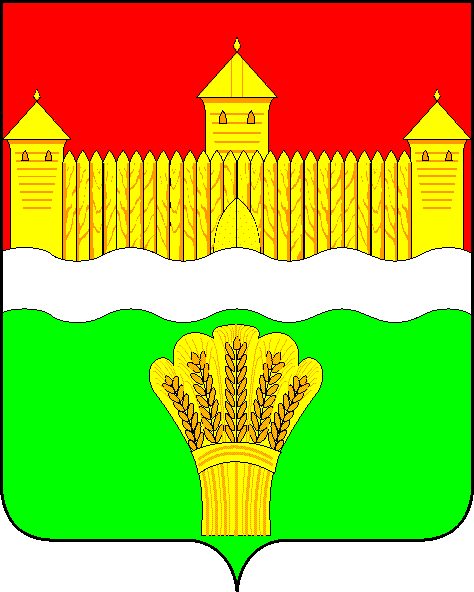 КЕМЕРОВСКАЯ ОБЛАСТЬ - КУЗБАСССОВЕТ НАРОДНЫХ ДЕПУТАТОВКЕМЕРОВСКОГО МУНИЦИПАЛЬНОГО ОКРУГАПЕРВОГО СОЗЫВАСЕССИЯ № 41Решениеот «31» мая 2022 г. № 612г. КемеровоО газификации Кемеровского муниципального округа в 2021 году, планы на 2022 и 2023 годыЗаслушав начальника управления промышленности и экологии администрации Кемеровского муниципального округа о газификации Кемеровского муниципального округа в 2021 году, планы на 2022 и 2023 годы, руководствуясь ст. 27 Устава Кемеровского муниципального округа, Совет народных депутатов Кемеровского муниципального округаРЕШИЛ:1. Информацию начальника управления промышленности и экологии администрации Кемеровского муниципального округа о газификации Кемеровского муниципального округа в 2021 году, планы на 2022 и 2023 годы принять к сведению.2. Направить информацию начальника управления промышленности и экологии администрации Кемеровского муниципального округа о газификации Кемеровского муниципального округа в 2021 году, планы на 2022 и 2023 годы главе Кемеровского муниципального округа.3. Опубликовать настоящее решение в газете «Заря», официальном сетевом издании «Электронный бюллетень администрации Кемеровского муниципального округа» и официальном сайте Совета народных депутатов Кемеровского муниципального округа в сети «Интернет».4. Контроль за исполнением решения возложить на Денисова В.В. – председателя комитета по социально-экономическому развитию и жилищно-коммунальному хозяйству.5. Настоящее решение вступает в силу со дня его официального опубликования.Председатель Совета народных депутатов Кемеровского муниципального округа                                      В.В. Харланович 